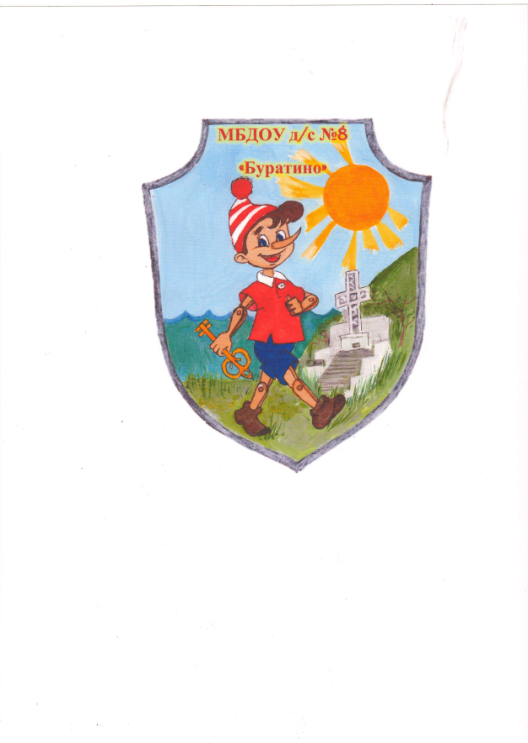 МУНИЦИПАЛЬНОЕ БЮДЖЕТНОЕ ДОШКОЛЬНОЕ ОБРАЗОВАТЕЛЬНОЕ УЧРЕЖДЕНИЕ ДЕТСКИЙ САД  ОБЩЕРАЗВИВАЮЩЕГО ВИДА №8 «БУРАТИНО»МУНИЦИПАЛЬНОГО ОБРАЗОВАНИЯ ГОРОД-КУРОРТ ГЕЛЕНДЖИК, ПРОЕКТ«Гражданственно-патриотическое развитие детей старшего дошкольного возраста, как основа событийной модели воспитательной работы ДОУ»Срок реализации: 1 годВозраст детей: 4 – 7 лет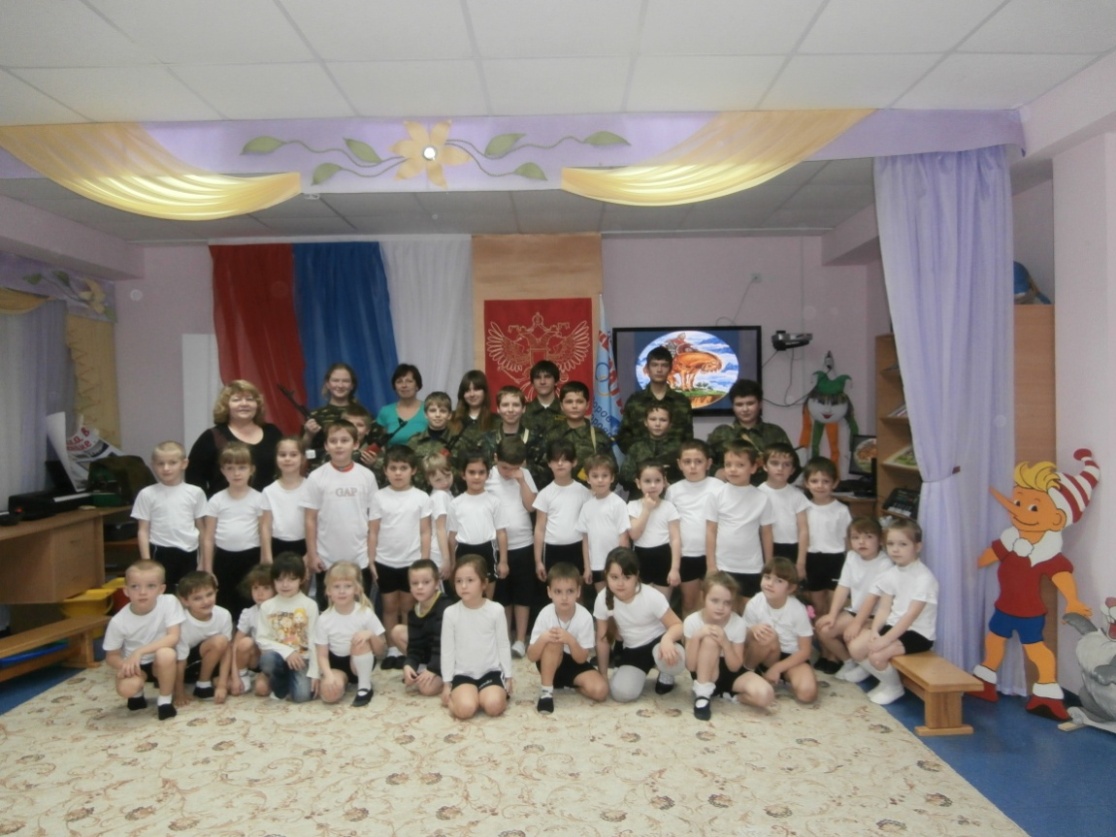 Авторы:                                      Кузьминых Г.М.                                           Христофорова Н.И.                                 Гуськова Т. Ю.                                                                             Ромашевская Е. А.Архипо-Осиповка2015                                                            «… Чтоб снова на земной планете                                                               Не повторилось той войны,                                                                   Нам нужно, чтобы наши дети                                                           Об этом помнили, как мы!»                                                 Юрий Воронов, участник блокады Ленинграда 	Работа по патриотическому воспитанию в дошкольных учреждениях является опорой дальнейшего формирования человека как гражданина, сына своего Отечества, испытывающего глубокие чувства по отношению к своей Родине, ее культуре, достижениям, традициям. Воспитание чувства патриотизма у дошкольника – процесс сложный и длительный, требующий от педагога большой личной убежденности и вдохновения. В качестве методологической основы проектирования системы воспитательной работы ДОУ «Буратино» был выбран событийный подход, согласно которому воспитательная система учреждения дошкольного образования детей рассматривается как пространство совместной деятельности детей и взрослых, организуемое с учетом: а) социальной ситуации развития детей; б) социально-культурных обстоятельств жизнедеятельности социума.Событийное воспитание рассматривается как условие для успешного установления связи детей с миром и другими людьми (бытие-в-мире, бытие-вместе)
         В нашем саду одним из приоритетных направлений является: «Нравственно-патриотическое воспитание дошкольников». 
       Педагоги нашего детского сада поставили перед собой нелегкую задачу – донести всю глубину понятия «гражданин Отечества» до маленького человека, привить ему любовь к Родине, уважение к защитникам Отечества, чтить память погибших.       	С этой целью педагогами нашего ДОУ разработан проект по гражданственно-патриотическому воспитанию детей. Тип проекта: творческий.Продолжительность проекта: долгосрочный (сентябрь - май)Возраст: средняя и старшие  группы.Направление проекта: «Гражданственно-патриотическое воспитание детей».Тема: «Гражданственно-патриотическое развитие детей старшего дошкольного возраста, как основа событийной модели воспитательной работы ДОУ»    Творческое название проекта: «Я – гражданин России!»Проблема: вопросы воспитания патриотизма, гражданственности в молодых семьях не считаются важными, а дошкольники имеют довольно смутные представления о Великой Отечественной войне или не имеют их вовсе.Актуальность: произошедшие за последние годы в России экономические и политические изменения,  привели к значительной социальной дифференциации населения и потере общих для всех граждан страны духовных ценностей. Эти изменения повлекли за собой снижение воспитательного воздействия культуры и образования как важнейших факторов формирования чувства патриотизма. Актуальность гражданственно-патриотического воспитания в общей системе воспитания граждан России определяется недооценкой патриотизма как важнейшей составляющей общественного сознания и приводит к ослаблению социально-экономических, духовных и культурных основ развития общества и государства. Одним из направлений духовно-нравственного воспитания является воспитание героического начала в детях, так как формирование отношения к стране и государству, где живет человек, к ее истории начинается с детства.Участники проекта: дети средней, старшей и подготовительной группы, родители, педагоги.Предполагаемый результат:Сформирован устойчивый интерес к новой информации о том, что его окружает, о семье,  о родном городе, стране, о людях оставивших свой след в истории родного края.Эмоционально реагируют на произведения изобразительного искусства.Имеют представление о семейных традициях и ценностях, об обществе его культурных ценностях, государстве в целом.Имеют представление о родном крае и его достопримечательностях, о преемственности поколений в том числе – защитников Отечества.Итоговый результатом является мониторинг знаний и умений  детей.Методы проекта:непосредственно-образовательная деятельность;беседы;музыкальные и спортивные досуги;чтение и прослушивание литературных произведений (стихов, сказок, рассказов, былин);экскурсии в библиотеку, музей, к памятникам павшим героям Великой Отечественной войны; игры;спортивные соревнования; Литературно-развлекательные мероприятия (праздники, развлечения, конкурсы);Творческая самостоятельная и совместная с родителями деятельность детей;встречи с интересными людьми.Подготовительный этап:определение инициативной группой темы, цели и задач, содержания проекта, прогнозирование результата;обсуждение проекта с родителями и  инициативной группой, выявление возможностей, средств, необходимых для реализации проекта;определение содержания деятельности всех участников проекта.Основной этап реализации проекта:участие родителей в проектной деятельности;подбор информации (фотографий, иллюстраций, книг, видеороликов и т.п.) по теме проекта, иного познавательного материала;участие в совместных мероприятиях (праздниках, досугах, экскурсиях, встречах, беседах, поисковой работе, творческой деятельности).Вид проекта: познавательный, групповой.Содержание деятельности педагогов. Гражданственно-патриотическое воспитание детей является одной из  основных задач дошкольного образовательного учреждения. Формирование духовно-нравственной основы ребенка, эмоций, чувств, мышления, социальная адаптация в обществе, происходит в дошкольном возрасте, когда начинается процесс осознания себя в окружающем мире.  В этом возрасте образы воспитания очень ярки и сильны, поэтому они остаются  в памяти ребенка надолго, а иногда и на всю жизнь, что очень важно в воспитании гражданственности и патриотизма. Педагоги  нашего  детского сада, на протяжении нескольких  лет реализуют задачи гражданственно-патриотического воспитания подрастающего поколения. Происходит это во всех видах детской деятельности (непосредственно-образовательной деятельности, музыкальных и спортивных досугах, творческой деятельности, поисковой работе, чтение художественной литературы, просмотр видеоматериалов, встречи с интересными людьми, экскурсии в библиотеку, музей, к памятникам павшим героям Великой Отечественной войны, дидактические и сюжетно-ролевые игры, викторины и др.).Для достижения наиболее эффективных результатов в гражданственно-патриотическом  воспитании дошкольников педагоги нашего учреждения, приняли решение использовать педагогическую технологию проектирования, ориентированную на применение имеющихся знаний и приобретение новых.Тема Великой Отечественной войны чрезвычайно актуальна в современном обществе, способствует объединению, сплочению нашего народа.Цель проекта: создать педагогические возможности реализации в ДОУ программы гражданского образования в условиях событийной модели как средство успешной социализации личности ребенка.Задачи 1. разработать в ДОУ программу гражданского образования, ориентированную на применение интерактивных методов социально-психологического обучения дошкольников, использование природной и социокультурной среды места проживания, нравственное воспитание в контексте гуманистических ценностей;2. разработать методические рекомендации по внедрению в ДОУ программы гражданского образования в условиях событийной модели, как педагогического средства успешной социализации детей старшего дошкольного возраста;3. формировать у детей:- чувство привязанности к родным местам; - уважительное отношение к языку своего народа;- заботу об интересах Родины; - осознание долга перед Родиной, отстаивание ее чести и достоинства, свободы и независимости (защита Отечества);- проявление гражданских чувств и сохранение верности Родине;- гордость за социальные и культурные достижения своей страны;- гордость за свое Отечество, за символы государства, за свой народ;- уважительное отношение к историческому прошлому Родины, своего народа, его обычаям и традициям;- гуманизм, милосердие, общечеловеческие ценности.Основание для разработки программы:- Государственная программа «Патриотическое воспитание граждан Российской федерации »- Программа развития ДОУ.	Вся работа с воспитанниками детского сада по гражданственно-патриотическому воспитанию ведётся согласно перспективному планированию. План работы по гражданственно-патриотическому воспитаниюна 2014-2015 уч. г. Информацию о всех проведённых мероприятиях мы размещаем на информационных стендах и на сайте ДОУ:  buratino-gel.ru.Творческая группа:      Кузьминых Г.М. - старший воспитатель                                           Христофорова Н.И. - инструктор по ФК                                         Волкова В.И. – музыкальный руководитель                                         Макаричева И.Ю. педагог-психолог                Воспитатели: Гуськова Т.Ю.                                          Шинкоренко Ю. Я.                                          Ромашевская Е. А.                                      Зоричева Н.Е.                                     Новикова М.В.                                     Некрутенко Н.В.                                    Чернявская Ю.А.Литература:1. Андреева Н. Ф. Планирование работы по патриотическому воспитанию в ДОУ// Управление ДОУ. - 2005. №1;2. Антонов Ю. Е. Великой Победе посвящается: Праздники в детском саду. - М.: ТЦ Сфера, 2011.- 128 с. - (Библиотека воспитателя) (5) ;3. Казаков А. П., Шорыгина Т. А. Детям о Великой Победе.  М.: Гном, 2011 г.4. Киселёва Л. С., Данилина Т. А., Лагода Т. С., Зуйкова М. Б. Проектный метод в деятельности дошкольного учреждения: Пособие для руководителей и практических работников ДОУ. – М.: АРКТИ, 2006.5. Н.В. Алёшина «Ознакомление дошкольников с окружающим и социальной действительностью» УЦ ПЕРСПЕКТИВА МОСКВА-2009№Название мероприятияСрокиОтветственные1Беседы с детьми: серия бесед-презентаций: «Защитники Отечества», «Блокада Ленинграда», «Битва за Сталинград», «Курская битва», «О воинах, исполняющих свой долг за пределами Отечества», «Дорога к Победе», «Архипо-Осиповка в годы ВОВ», В течение года (в соответствии с датами)Ст. воспитатель Кузьминых Г.М. воспитатели групп2Встреча с родителями погибших односельчан (Герои необъявленных войн)В течение годаСт. воспитатель Кузьминых Г.М. воспитатели групп3Поисковая работа. Продолжение Книги Памяти«Подвиг дедов правнукам в наследство» В течение годаСт. воспитатель Кузьминых Г.М. воспитатели групп4Спортивно-военный кружок «Русич»В течение годаШинкоренко И.В.Воспитатели групп5Встреча с родителями погибших односельчан (Герои необъявленных войн)В течение годаСт. воспитатель Кузьминых Г.М. воспитатели групп6Праздник «Посмотри как хорош, край, в котором ты живёшь!»Сентябрь Ст. воспитатель Кузьминых Г.М. Музыкальный рук.Волкова В.И.7Тематический вечер «Хлеб всему голова»ОктябрьСт. воспитатель Кузьминых Г.М.Музыкальный рук.Волкова В.И. воспитатели групп8Праздник «Родина моя –Кубань!»НоябрьМузыкальный рук.Волкова В.И.Воспитатели групп9Проведение конкурса «Нам 41 – не забыть, нам 45 – славить!»январь-мартСт. воспитатель Кузьминых Г.М. воспитатели групп10Выставка детских рисунков  школы искусств Война для меня – это…»Встреча дошкольников и учащихся школы искусств с. Архипо-ОсиповкиянварьСтарший воспитатель,воспитатели групп11Просмотр мультфильма «Воспоминание»январьПедагог-психолог Макаричева И.Ю.Воспитатели групп12Общие родительские собрания «Нет в России семьи такой,  где б не памятен был свой герой….»январьзаведующий МБДОУ13Открытое занятие кружка «Русич» - «Мы вырастим достойной сменой»февральШинкоренко И.В.Воспитатели групп14«Наши земляки – участники войны» февральСт. воспитатель Кузьминых Г.М. воспитатели групп15Встреча с жительницей  с. Архипо-ОсиповкаянварьВоспитатель Ромашевская Е.А16Встреча с Н.М Григоренко  матерью погибшего в боевых действиях в Чеченской войне Григоренко Дмитрием АлексеевичемфевральСт. воспитатель Кузьминых Г.М. воспитатели групп17Экскурсия в Музей хлебаЯнварьСт. воспитатель Кузьминых Г.М. воспитатели групп18Акции: «Посылка солдату», «Открытка ветерану» Февраль, май Ст. воспитатель Кузьминых Г.М. воспитатели групп19Конкурс  стихотворений «Слава воину защитнику».ФевральСт. воспитатель Кузьминых Г.М. воспитатели групп20Беседа по строкам стихотворения Шишловой В. С.  «Баллада о шхуне «Рица»»ФевральСт. воспитатель Кузьминых Г.М. воспитатели групп21Выставка детского творчества «Шхуна «Рица»»ФевральВоспитатели групп22Праздник, посвящённый Дню Защитника Отечества «Нам нужен мир»февральИнструктор по ФК Христофорова Н.И.  23Оформление книжных уголков «Войной изломанное детство», «Дети-герои ВОВ»январь-майВоспитатели групп24Викторина «История Архипо-Осиповки»МартСт. воспитатель Кузьминых Г.М. воспитатели групп25Литературно-музыкальная композициямартМуз. руководительВолкова В.И.Воспитатели групп26Экскурсия в краеведческий музей с. Архипо-ОсиповкамартСт. воспитатель Кузьминых Г.М. воспитатели групп27Экскурсия в библиотекуфевральСт. воспитатель Кузьминых Г.М. воспитатели групп28Спортивные состязанияфевральИнструктор по ФКХристофорова Н.И.Воспитатели групп29Конкурс рисунков «Защитники Отечества».ФевральСт. воспитатель Кузьминых Г.М. воспитатели групп30Викторина «Никто не забыт, ничто не забыто!»мартВоспитатель Зоричева Н.Е.31Экскурсии к памятникам с. Архипо-Осиповка,  возложение цветов март-майСт. воспитатель Кузьминых Г.М. воспитатели групп32«Неделя Космонавтики»АпрельСт. воспитатель Кузьминых Г.М. воспитатели групп33«Дорога в космос» (спортивный  досуг)АпрельИнструктор по ФК Христофорова Н. И.Воспитатели групп34Литературная гостиная «Стихи, которые вели в бой»майСт. воспитатель Кузьминых Г.М. воспитатели групп35Акции: «Посылка солдату», «Открытка ветерану» Февраль, май Ст. воспитатель Кузьминых Г.М. воспитатели групп36«Спасибо, нашим дедам, за ПОБЕДУ!» (десант «Забота»)МайВоспитатели групп37«Ваши подвиги нашей памятью живы» (встреча с ветеранами ВОВ).МайМузыкальный рук.Волкова В.И.Воспитатели групп38Конкурс строевой военно-патриотической песни.МайМузыкальный рук.Волкова В.И.Инструктор по ФК Христофорова Н. И.Воспитатели групп39Сбор фотографий для оформления «Бессмертный полк»январь-апрельВоспитатели групп, ст. воспитательКузьминых Г.М.40Встреча с космонавтами, проходящими реабилитацию в санатории «Архипо-Осиповка»майСт. воспитатель Кузьминых Г.М. воспитатели групп